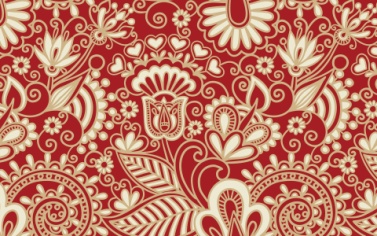 По благословению отца настоятеля Владимира Воробьёва27 апреля, в Преблагословенную субботуДорогие прихожане! 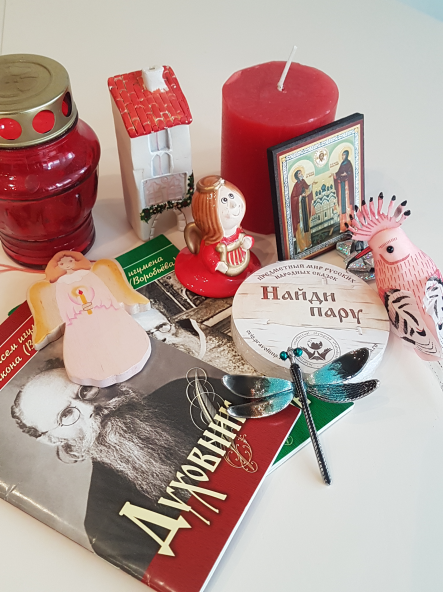 Без Вас ярмарка не состоится! Просим Вас пожертвовать для продажи поделки, «сувенирку», иконки, книжки и т.д. (Приносить в здание Богадельни в коробку с подписью "на ярмарку" до 25 апреля);Просим Вас помочь в сам день (обращаться к Наталии Пиминовой 8(916)060-12-62, piminova@mail.ru)Все вырученные от ярмарки средства будут направлены на ремонт и благоустройство храма 